 BÁO CÁO TÌNH HÌNH QUẢN TRỊ CÔNG TY( Năm 2013)Kính gửi: 	ỦY BAN CHỨNG KHOÁN NHÀ NƯỚCSỞ GIAO DỊCH CHỨNG KHOÁN HÀ NỘITên TCPH		: CÔNG TY CỔ PHẦN ĐẦU TƯ VÀ XÂY DỰNG THÀNH NAM Trụ sở chính		: Lô CC5A - Bán đảo Linh Đàm - P.Hoàng Liệt - Q.Hoàng Mai - TP.Hà NộiĐiện thoại		: 04.35632763/ 35632764			Fax	: 04.35632762Email			: thanhnam@cotanagroup.vn  Website		: www.cotanagroup.vnVốn điều lệ		: 50.000.000.000 đồng (Năm mươi tỷ đồng)Mã chứng khoán	: CSCI. Hoạt động của Hội đồng quản trị (Báo cáo năm 2013)1. Các cuộc họp của Hội đồng quản trị  2. Hoạt động giám sát của HĐQT đối với Ban tổng giám đốc: Cuộc khủng hoảng Kinh tế thế giới vẫn diễn ra rất phức tạp, ảnh hưởng và hệ lụy của nó rất lớn đối với nhiều nước trên thế giới. Trong đó có Việt nam cũng không nằm ngoài diễn biến của sự suy thoái đó. Đứng trước thực trạng trên, nhiều doanh nghiệp lâm vào cảnh hết sức khó khăn, đã có nhiều doanh nghiệp phá sản, giải thể, ngừng hoạt động… nguyên nhân lạm phát tăng cao, hàng tồn kho nhiều, các chi phí đầu vào tăng… Hiện nay Chính phủ Việt nam đã có những chính sách tài khóa và tiền tệ nhằm ổn định kinh tế vĩ mô, tháo gỡ khó khăn cho doanh nghiệp.Những khó khăn này đã ảnh hưởng lớn đến các doanh nghiệp nói chung và COTANA GROUP nói riêng. Tình trạng thiếu vốn sản xuất kinh doanh và thu hút đầu tư phát triển đã tác động bất lợi đến sản xuất, ảnh hưởng đến việc thực hiện mục tiêu tăng trưởng, giải quyết việc làm, đảm bảo an sinh xã hội. Đứng trước những khó khăn thách thức, Hội đồng quản trị thường xuyên chỉ đạo, giám sát Ban Tổng giám đốc trong việc khẩn trương hoàn thành các dự án đảm bảo đúng tiến độ đề ra, tạo niềm tin cho các cổ đông. Cụ thể Hội đồng quản trị đã giám sát, chỉ đạo Ban Tổng giám đốc các hoạt động cơ bản:Tổ chức thành công Đại hội cổ đông thường niên năm 2013 vào ngày 25/04/2013.Tập trung nguồn lực cho các công trình đang trong giai đoạn hoàn thiện để bàn giao đúng tiến độ cho các chủ đầu tư.Báo cáo kết quả sản xuất kinh doanh năm 2013 và kế hoạch sản xuất kinh doanh  năm 2014.Tập trung vào công tác rà soát và bồi dưỡng nhân sự cho cả tập đoàn. 3. Hoạt động của các tiểu ban thuộc Hội đồng quản trị:Tiểu ban Tài chính: Ban tài chính với nhiệm vụ bảo toàn và phát triển nguồn vốn, quản trị tốt tài chính doanh nghiệp, đáp ứng các nhu cầu về tài chính cho các công trình và dự án của công ty cũng như nguồn vốn góp của công ty đối với các công ty con, công ty thành viên và công ty liên kết. Trong năm 2013 tiểu ban này đã tập trung cao độ vào công tác thu hồi vốn tại các dự án mà Công ty đang thi công để điều tiết phân bổ vốn cho các dự án cần gấp rút bàn giao cho chủ đầu tư.Tiểu ban phụ trách Đầu tư: Trong giai đoạn đầy khó khản và thách thức này với những quyết sách quyết liệt, bài bản và luôn nhạy bén bắt kịp xu hướng phát triển của nền kinh tế, Hội đồng quản trị đã chỉ đạo Ban tổng giám đốc và tiểu ban phụ trách đầu tư các dự án  khu nhà ở liền kề LK13, LK14, LK15 – Khu đô thị mới Đông Sơn, Huyện Đông Sơn, Tỉnh Thanh Hóa chủ động kéo giãn thời gian đầu tư và tập trung vào công tác hoàn thiện hồ sơ giấy tờ cho dự án trên, cũng như tìm kiếm các cơ hội đầu tư khác có tiềm năng và hiệu quả.Tiểu ban phụ trách an toàn vệ sinh môi trường:Công tác quản lý an toàn lao động, vệ sinh môi trường luôn được Hội đồng quản trị đặc biệt coi trọng và đã tổ chức triển khai bài bản: Tổ chức các lớp học cấp chứng chỉ huấn luyện an toàn lao động cho các chỉ huy, cán bộ kỹ thuật, các đội, các xí nghiệp trực thuộc, các công ty con, công ty thành viên và liên kết. Ban an toàn lao động của công ty luôn thường xuyên và chủ động đến các công trường để kiểm tra và tư vấn cho người lao động kiến thức về an toàn lao  động.Đào tạo về an toàn lao động cho công nhân, cấp phát bảo hộ lao động đầy đủ.Thường xuyên kiểm tra, đôn đốc công tác quản lý an toàn lao động tại các công trường.Tổ chức định kỳ khám sức khỏe và cấp phát thuốc cho người lao động để họ yên tâm công tác.Tiểu ban quản lý các Công ty con và các Công ty thành viên: Để tăng cường sự đoàn kết và phát triển thương hiệu và định hướng phát triển trong toàn COTANA GROUP, HĐQT đã tổ chức cuộc họp các Giám đốc và kế toán trưởng các Công ty thành viên thường kỳ 1 tháng/lần, chỉ đạo và thông qua nhiều nội dung quan trọng phục vụ cho sự phát triển của Cotana Group. HĐQT đã thay đổi người đại diện của một số các Công ty con Công ty liên kết để tăng hiệu quả trong việc quản lý nguồn vốn tại các công ty này và đồng thời yêu cầu người đại diện phần vốn góp của Thành Nam tại các Công ty này thực hiện tốt nhiệm vụ của người đại diện vốn tại các Công ty có trách nhiệm nắm bắt tình hình để tác động thúc đẩy hiệu quả vốn đầu tư. Hơn nữa, thông qua cuộc họp các công ty thành viên tổ chức hàng tháng HĐQT cũng đã có những báo cáo về tình hình hoạt động của các công ty này, từ đó có các quyết định xử lý kịp thời. Tiểu ban phụ trách về đào tào và ISO.Để hoàn thiện hệ thống quản lý chất lượng, nâng cao công tác quản lý và kiểm soát nội bộ của công ty theo tiêu chuẩn ISO 9001 - 2008, Tiểu ban ISO đã chỉ đạo tổ chức đánh giá nội bộ hàng quý và tiếp tục xây dựng những quy trình quản lý cho phù hợp với tình hình thực tiễn như: Công tác đào tạo để phát triển nguồn nhân lực là một nhiệm vụ quan trọng được HĐQT rất quan tâm. HĐQT đã chỉ đạo Ban Tổng giám đốc lập kế hoạch đào tạo và bồi dưỡng cán bộ một cách cụ thể nhằm không ngừng nâng cao chất lượng cán bộ để đảm nhiệm tốt các nhiệm vụ ngày càng phức tạp hơn. Luôn đảm bảo lực lượng kế cận gánh vác các trọng trách của công ty trong các thời kỳ.  Tiểu ban phụ trách về công tác Đảng và đoàn thể: Với mục tiêu tăng cường khối Đại đoàn kết trong COTANA GROUP, Công đoàn và Đoàn thanh niên đã tổ chức thành công các hoạt động: Tổ chức định kỳ hàng tháng sinh hoạt đảng tại các chi bộ cho Đảng viên đầy đủ và đúng quy định.Tổ chức kỳ nghỉ mát cho CBCNV 2013 tại Thành phố Đà Nẵng.Tổ chức các cuộc tham quan nhân ngày 8/3, 20/10 ...Tổ chức lễ sinh nhật công ty lần thứ 20 tại Trung tâm Hội nghị Quốc gia trong không khí ấm áp và thân thiện.Tiểu ban phụ trách công tác thanh tra, kiểm soát:Tiểu ban phụ trách công tác thanh tra, kiểm soát thực hiện nhiệm vụ giám sát hoạt động của Công ty, ban Tổng giám đốc, chỉ đạo thanh tra các công trình, dự án, các công ty con, công ty thành viên và liên kết. Trong năm 2012 HĐQT đã thành lập Ban kiểm tra với mục đích đi kiểm tra việc chấp hành Pháp luật, Điều lệ hiện hành và tính hiệu quả trong sản xuất kinh doanh ... tại một số Công ty con, Công ty thành viên trong tập đoàn, giúp cho các Công ty này hoàn thiện hơn trong công tác tổ chức và điều hành.Tiểu ban phụ trách quản lý xây lắp: Để đáp ứng được yêu cầu về tiến độ và hiệu quả trong công tác thi công hiện trường năm 2013 HĐQT đã chỉ đạo Ban Tổng giám đốc rà soát và tuyển dụng nhân sự chất lượng. Trong thời gian qua hiêu quả trong công tác quản lý xây lắp được cải thiện rõ rệt:Các công trình được thi công bài bản khoa học hơn.Công tác hồ sơ thanh quyết toán được chú trọng hơn rất nhiều hiện trường thi công làm đến đâu hồ sơ ngọn gàng đến đấy.Các công trình hiện công ty đang thi công cơ bản đáp ứng được yêu cầu của chủ đầu tư về chất lượng và tiến độ. II. Các Nghị quyết/Quyết định của Hội đồng quản trị (năm 2013)III. Thay đổi danh sách về người có liên quan của công ty đại chúng theo quy định tại khoản 34 Điều 6 Luật Chứng khoán (năm 2013): IV. Giao dịch của cổ đông nội bộ và người có liên quan (năm 2013).Danh sách cổ đông nội bộ và người có liên quan:Giao dịch cổ phiếu:Các giao dịch khác: (các giao dịch của cổ đông nội bộ/ cổ đông lớn và người liên quan với chính Công ty).V. Các vấn đề cần lưu ý khác: 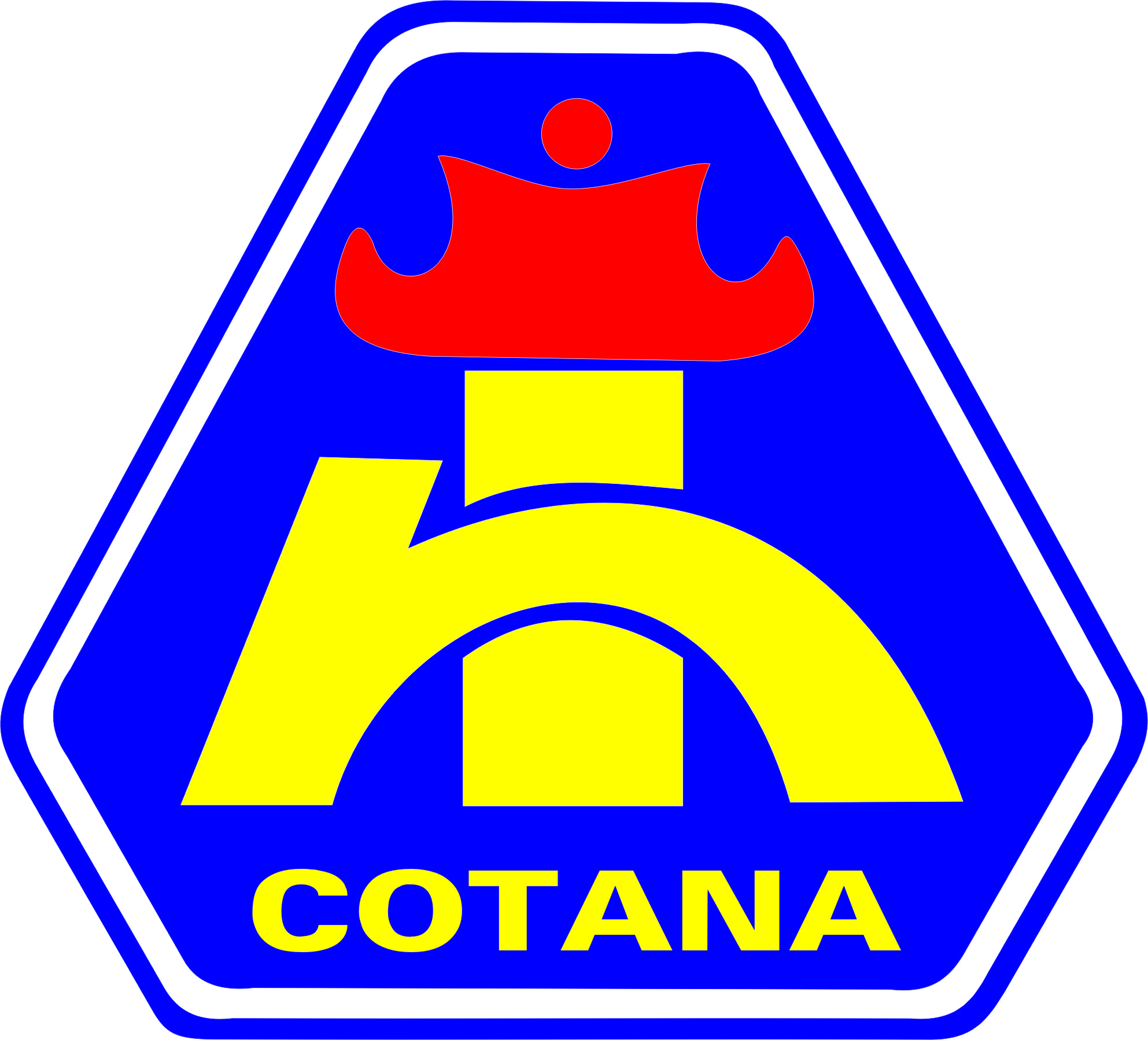 CÔNG TY CỔ PHẦNĐẦU TƯ & XÂY DỰNGTHÀNH COTANA.,JSCCỘNG HÒA XÃ HỘI CHỦ NGHĨA VIỆT NAMĐộc lập - Tự do - Hạnh phúcSố :01/14/BCHĐQT - TNSố :01/14/BCHĐQT - TN           Hà Nội, ngày 17 tháng 01 năm 2014STTThành viên HĐQTChức vụSố buổi họp tham dựTỷ lệLý do không tham dự1Ông Đào Ngọc ThanhChủ tịch HĐQT8100%2Ông Trần Văn NămPhó Chủ tịch HĐQT8100%3Ông Nguyễn Văn KiênPhó Chủ tịch  HĐQT8100%4Bà Vũ Thị LuyếnUỷ viên HĐQT8100%5Ông Nguyễn Văn TrangUỷ viên HĐQT8100%6Ông Đỗ Văn BìnhUỷ viên HĐQT8100%7Bà Đào Thu ThủyUỷ viên HĐQT8100%STTSố NQ/QĐNgàyNội dung102/2013/QĐ22/04/2013QĐ về việc thay đổi người quản lý phần vốn góp tại công ty cổ phần HudLand202/2013/NQ17/04/2013NQ Thông qua kết quả SXKD năm 2012 và KH SXKD năm 2013303/2013/NQ25/04/2013NQ đại hội cổ đồng thường niên 2013402a/2013/QĐ04/07/2013QĐ Thành lập Ban kiểm tra các Công ty con Công ty thành viên và Chi nhánh TP HCM thuộc Cotana Group503/2013/QĐ04/07/2013QĐ Kiểm tra Công ty CP Đầu tư và TM Nam Thanh604/2013/QĐ29/07/2013QĐ Kiểm tra Công ty CP XD và PT CN Thành Nam705/2013/QĐ12/10/2013QĐ Kiểm tra Chi nhánh TP HCM806/2013/QĐ28/11/2013QĐ Kiểm tra Công ty CP XD và KTHT Thành Nam907/2013/QĐ17/12/2013QĐ Bổ nhiệm ông Nguyễn Thái Bình làm PTGĐ1008/2013/QĐ17/12/2013QĐ Bổ nhiệm ông Trần Hoàng Hiệp làm PTGĐ kiêm Giám đốc Điều hành.STTTên tổ chức/cá nhânTK giao dịch CK (nếu có)Chức vụ tại công ty (nếu có)CMND/ĐKKDCMND/ĐKKDCMND/ĐKKDĐịa chỉThời điểm bắt đầu là NCLQThời điểm không còn là NCLQLý doSTTTên tổ chức/cá nhânTK giao dịch CK (nếu có)Chức vụ tại công ty (nếu có)SốNgày cấpNơi cấpĐịa chỉThời điểm bắt đầu là NCLQThời điểm không còn là NCLQLý doSTTTên tổ chức/cá nhânTài khoản giao dịch CK (nếu có)Chức vụ tại công ty (nếu có)SốNgày cấpNơi cấp Địa chỉSố CPSH cuối kỳTỷ lệ SHCP cuối kỳGhi chú1Đào Ngọc Thanh Chủ tịch HĐQT - Tổng GĐ01102805611. Jun. 2002Hà NộiP114, B3, Giảng Võ, Hà Nội817,77216.36%2Đặng Thu Vịnh NCLQ01020037018. Jul. 2005Hà NộiP114, B3, Giảng Võ, Hà Nội3Đào Thu ThủyThành viên HĐQT01179814216. Sep. 2008Hà NộiP114, B3, Giảng Võ, Hà Nội223,1604.46%4Trần Văn NămPhó chủ tịch HĐQT01130438626. Jun. 2000Hà NộiSố 1B, Bùi Ngọc Dương, Hà Nội408,7158.17%5Trương Thị MinhNCLQ01130433010. Oct. 2005Hà NộiSố 1B, Bùi Ngọc Dương, Hà Nội6Trần Kim DungNCLQ01192752326. Jan. 1996Hà NộiSố 1B, Bùi Ngọc Dương, Hà Nội7Trần Linh ChiNCLQ01225683215. Aug. 2001Hà NộiSố 1B, Bùi Ngọc Dương, Hà Nội8Vũ Thị LuyếnThành viên HĐQT0118969693. Jun. 2010Hà NộiC6, Lô 10, Khu đô thị mới Định Công, Hà Nội184,1403.68%9Vũ Hùng CườngNCLQ14172246015. Feb. 1993Hưng YênMễ Sở, Văn Giang, Hưng Yên10Vũ Thị ĐiểmNCLQTI02136923. Apr. 1978Mễ Sở, Văn Giang, Hưng Yên11Vũ Châu LoanNCLQ01241370115. Mar. 2001Hà NộiNhà máy Z153, Cầu Diễn, Hà Nội12Vũ Hồng CôngNCLQ03B204025. Jun. 2004Nhà máy Z192, Vĩnh Yên, Vĩnh Phúc13Vũ Mai HoaNCLQ14172245515. Mar. 1993Hưng YênCông ty TNHH 1 Thành viên HUDS14Nguyễn Văn BáchNCLQ01115614513. May. 2003Hà NộiC6, Lô 10, Khu đô thị mới Định Công, Hà Nội15Nguyễn Quỳnh MaiNCLQ012370921Hà NộiC6, Lô 10, Khu đô thị mới Định Công, Hà Nội16Nguyễn Thành LongNCLQC6, Lô 10, Khu đô thị mới Định Công, Hà Nội17Đỗ Văn BìnhThành viên HĐQT01111395515. Aug. 2001Hà Nội39 ngõ 206, Đường Trương Định, Hà Nội73,4901.47%18Đỗ Văn BằngNCLQ0102417784. Aug. 1978Hà Nội39 ngõ 206, Đường Trương Định, Hà Nội19Đỗ Thúy NgàNCLQ0110814667. Feb. 2001Hà Nội24B, ngõ 49, Hoàng Hoa Thám, Hà Nội20Đỗ Thị Ngọc NCLQ0104891329. Apr. 1999Hà Nội12, Tổ 4, Thị Trấn Đông Anh, Hà Nội21Đỗ Thị Hạnh PhúcNCLQ0102307845. Aug. 2003Hà NộiSố 70, ngõ 639, Hoàng Hoa Thám, Hà Nội22Đỗ Thị HiềnNCLQ01125562124. Jul. 1995Hà NộiPhòng 407, B3, Tập Thể Thành Công, Hà Nội23Bùi Huyền ThanhNCLQ0118143802. Aug. 2007Hà Nội39 ngõ 206, Đường Trương Định, Hà Nội24Đỗ Bùi HảiNCLQ01237903614. Aug. 2000Hà Nội39 ngõ 206, Đường Trương Định, Hà Nội25Đỗ Thùy LinhNCLQ39 ngõ 206, Đường Trương Định, Hà Nội26Nguyễn Văn TrangThành viên HĐQT01107703513. Aug. 2001Hà NộiP.308 Đơn B1, Chung Cư Hồ Đình, Thanh Lương, Hà Nội46,4200.93%27Nguyễn Đức HạnhNCLQ01032534912. May. 2006Hà NộiP.308 Đơn B1, Chung Cư Hồ Đình, Thanh Lương, Hà Nội28Nguyễn Hạnh LiênNCLQ01264427627. Aug. 2003Hà NộiP.308 Đơn B1, Chung Cư Hồ Đình, Thanh Lương, Hà Nội29Nguyễn Thu HằngNCLQ03015357630. May. 2007Hải PhòngSố 9, TT Viện Thiết Kế, Đổng Quốc Bình, Hải Phòng30Nguyễn Thu ĐoanNCLQ03009244813. Jun. 1978Hải PhòngSố 1, ngách 9, Ngõ 40, Hạ Lý, Hải Phòng31Nguyễn Thu HườngNCLQ03065388314. Sep. 1981Hải PhòngSố 10/10, Lạch Tray, Hải Phòng32Nguyễn Hữu TríNCLQ0308284015. Jan. 2007Hải PhòngSố 118/256 Lê Lợi, Hải Phòng33Nguyễn Thu ThủyNCLQ0310329912. Mar. 2003Hải PhòngSố 22, Nguyễn Bích, Hải Phòng34Nguyễn Văn KiênPhó chủ tịch HĐQT0104273329. May. 2008Hà Nội17+18N7A, Khu đô thị Trung Hòa, Nhân Chính, Hà Nội198,7003.97%35Nguyễn Thị Ngọc HạnhNCLQ0101887501. Jun. 1998Hà Nội110 Đại Cồ Việt, Hai Bà Trưng, Hà Nội36Nguyễn Chí GiangNCLQ0101888711. Jun. 1998Hà NộiSố 18N7B, Khu đô thị Trung Hòa, Nhân Chính, Hà Nội37Nguyễn Hồng NgọcNCLQ0101887021. Jun. 1998Hà Nội110 Đại Cồ Việt, Hai Bà Trưng, Hà Nội38Nguyễn Thu MinhNCLQ01163893423. Aug. 1995Hà NộiA46, BT4, Mỹ Đình II, Từ Liêm, Hà Nội39Nguyễn Thu PhươngNCLQ01224786917. Jul. 2001Hà Nội17+18N7A, Khu đô thị Trung Hòa, Nhân Chính, Hà Nội40Nguyễn Duy TrungNCLQ01224797012. Jul. 2005Hà Nội17+18N7A, Khu đô thị Trung Hòa, Nhân Chính, Hà Nội41Nguyễn Thị Minh HàNCLQ01042735113. Mar. 2000Hà Nội17+18N7A, Khu đô thị Trung Hòa, Nhân Chính, Hà Nội42Đinh Thị Minh HằngPhó Tổng GĐ - GĐ tài chính0120051273. Dec. 1996Hà NộiP207, C1 TT Vĩnh Hồ, P. Thịnh Quang, Đống Đa, Hà Nội16,6600.33%43Đinh Văn NghiệpNCLQ01130427919. Feb. 2009Hà NộiSố 23, ngách 30/92, Trần Đại Nghĩa, Bách Khoa, Hà Nội4,0800.08%44Nguyễn Thị NguyệtNCLQ01130406024. Jun. 2004Hà NộiSố 23, ngách 30/92, Trần Đại Nghĩa, Bách Khoa, Hà Nội45Đinh Thị Ngọc MinhNCLQ01167014022. Nov. 2007Hà NộiSố 36, ngõ 134, Trương Định, Hai Bà Trưng, Hà Nội4,0800.08%46Nguyễn Mạnh LânNCLQ12500122726. Oct. 2004Bắc NinhP207, C1 TT Vĩnh Hồ, P. Thịnh Quang, Đống Đa, Hà Nội4,0800.08%47Nguyễn Tiến ĐạtNCLQP207, C1 TT Vĩnh Hồ, P. Thịnh Quang, Đống Đa, Hà Nội48Nguyễn Hoàng Anh NCLQP207, C1 TT Vĩnh Hồ, P. Thịnh Quang, Đống Đa, Hà Nội49Bùi Đình ToảnPhó Tổng GĐ01310757826. Jul. 2008Hà NộiSố 2, Căn 2, A2, Giảng Võ, Cát Linh, Đống Đa, Hà Nội33,3000.67%50Bùi Đình ÁnhNCLQ01247837728. Nov. 2001Hà NộiSố 2, Căn 2, A2, Giảng Võ, Cát Linh, Đống Đa, Hà Nội51Lưu Thị KhanhNCLQ01282205111. Aug. 2005Hà NộiSố 2, Căn 2, A2, Giảng Võ, Cát Linh, Đống Đa, Hà Nội52Bùi Đình DũngNCLQ01222456123. Apr. 1999Hà NộiSố 2, Căn 2, A2, Giảng Võ, Cát Linh, Đống Đa, Hà Nội53Bùi Đình CườngNCLQ11186216626. Mar. 2002Hà NộiSố 2, Căn 2, A2, Giảng Võ, Cát Linh, Đống Đa, Hà Nội54Phạm Thị Thanh Phương NCLQ01202827322. Sep. 2010Hà NộiSố 2, Căn 2, A2, Giảng Võ, Cát Linh, Đống Đa, Hà Nội9,0000.18%55Bùi Kiều TrangNCLQSố 2, Căn 2, A2, Giảng Võ, Cát Linh, Đống Đa, Hà Nội56Bùi Đình TuấnNCLQSố 2, Căn 2, A2, Giảng Võ, Cát Linh, Đống Đa, Hà Nội57Ngô Nguyên HảiPhó Tổng GĐ0130547595. Apr. 2008Hà NộiSố 183, A18, Mai Hương, Bạch Mai, Hai Bà Trưng, Hà Nội1,5060.03%58Ngô Nguyên HuấnNCLQ1401642669. Jan. 1978Hưng Yên34 Thị Trấn Bần, Yên Nhân, Mỹ Hào, Hưng Yên59Nguyễn Thị ĐoànNCLQ1400427999. Mar. 1978Hưng Yên34 Thị Trấn Bần, Yên Nhân, Mỹ Hào, Hưng Yên60Ngô Nguyên HưngNCLQ14186774924. Jun. 1996Hưng Yên34 Thị Trấn Bần, Yên Nhân, Mỹ Hào, Hưng Yên61Trần Thị Thu HằngNCLQ5. Apr. 2008Hà NộiSố 183, A18, Mai Hương, Bạch Mai, Hai Bà Trưng, Hà Nội62Ngô Trần Hoàng PhúcNCLQSố 183, A18, Mai Hương, Bạch Mai, Hai Bà Trưng, Hà Nội63Doãn Thanh Tùng Phó Tổng GĐ0114650179. Aug. 2005Hà Nội91 Phố Thuốc Bắc, Hà Nội00.00%64Doãn Thanh TịnhNCLQ01027277226. Apr. 2005Hà Nội91 Phố Thuốc Bắc, Hà Nội65Vũ Thị TiếnNCLQ0106283755. May. 1979Hà Nội91 Phố Thuốc Bắc, Hà Nội66Doãn Ngọc Tú NCLQ01184968122. Oct. 2009Hà Nội91 Phố Thuốc Bắc, Hà Nội67Doãn Thu Hà NCLQ01212479116. Mar. 2010Hà Nội91 Phố Thuốc Bắc, Hà Nội68Lại Hồng Thanh Phó Tổng GĐ1640653807. Jul. 2005Ninh BìnhD14, Phương Mai, Thanh Xuân, Hà Nội00.00%69Lại Văn Sỹ NCLQ1617017664. May. 2011Ninh BìnhNam Nình, TP Ninh Bình, Ninh Bình70Ngô Thị Mùa NCLQ1616303328. Aug. 1981Ninh BìnhNam Nình, TP Ninh Bình, Ninh Bình71Lại Văn ViệtNCLQ16423102625. Sep. 2005Ninh BìnhNam Nình, TP Ninh Bình, Ninh Bình72Lại Thị Vân KhánhNCLQ1641310134. Jun. 2004Ninh BìnhNam Nình, TP Ninh Bình, Ninh Bình73Nguyễn Thu Lan NCLQ01214540326. Jan. 2006Hà NộiD14, Phương Mai, Thanh Xuân, Hà Nội74Lại Thu Phương TrangNCLQD14, Phương Mai, Thanh Xuân, Hà Nội75Lại Hưng Thành NCLQD14, Phương Mai, Thanh Xuân, Hà Nội76Nguyễn Đức Minh Phó Tổng GĐ01336031812. Nov. 2010Hà NộiTổ 6, cụm 1, Khương Đình, Thanh Xuân, Hà Nội00.00%77Nguyễn Minh ChínhNCLQ01308514322. May. 2008Hà NộiTổ 4, cụm 1, Khương Đình, Thanh Xuân, Hà Nội78Bùi Thị HợiNCLQ0133053038. May. 2010Hà NộiTổ 4, cụm 1, Khương Đình, Thanh Xuân, Hà Nội79Nguyễn Thị Thu HươngNCLQ01336032812. Nov. 2010Hà NộiTổ 6, cụm 1, Khương Đình, Thanh Xuân, Hà Nội2120.0042%80Nguyễn Phúc Minh ĐứcNCLQTổ 6, cụm 1, Khương Đình, Thanh Xuân, Hà Nội81Nguyễn Đức Minh PhúcNCLQTổ 6, cụm 1, Khương Đình, Thanh Xuân, Hà Nội82Hoàng Việt HùngTrưởng ban kiểm soát01291061713. Jun. 2009Hà NộiP1402, CT3A, Văn Quán, Hà Đông, Hà Nội16,0080.32%83Trần Thị Thúy LoanNCLQ01187021620. Mar. 1995Hà NộiP1402, CT3A, Văn Quán, Hà Đông, Hà Nội3000.01%84Hoàng Minh TuấnNCLQP1402, CT3A, Văn Quán, Hà Đông, Hà Nội85Hoàng Gia HuyNCLQP1402, CT3A, Văn Quán, Hà Đông, Hà Nội86Ngô Văn MinhThành viên Ban kiểm soát01240836225. Dec. 2003Hà Nội43 Giải Phóng, Hai Bà Trưng, Hà Nội47,0600.94%87Đoàn Thùy Anh 01203945820. Aug. 1997Hà Nội43 Giải Phóng, Hai Bà Trưng, Hà Nội47,5560.95%88Phạm Thị ThuThành viên Ban kiểm soát03120964618. Oct. 2010Hải PhòngSố 44/2, Phạm Phú Thứ, Hạ Lý, Hồng Bàng, Hải Phòng6800.01%89Phạm Khắc TínNCLQ03082920523. Apr. 2009Hải PhòngSố 44/2, Phạm Phú Thứ, Hạ Lý, Hồng Bàng, Hải Phòng90Trần Thị VĩnhNCLQ0309059525. Jun. 1992Hải PhòngSố 44/2, Phạm Phú Thứ, Hạ Lý, Hồng Bàng, Hải Phòng91Phạm Thị Phương ThanhNCLQ0313668412. Jul. 2002Hải PhòngSố 44/2, Phạm Phú Thứ, Hạ Lý, Hồng Bàng, Hải Phòng5000.01%92Trần Trọng Đại Kế toán trưởng0132104103. Jul. 2009Hà NộiP902, CT3B, Văn Quán, Hà Đông, Hà Nội 240.0005%93Nguyễn Hồng AnhNCLQ01195734819. May. 1996Hà NộiP902, CT3B, Văn Quán, Hà Đông, Hà Nội 94Trần Trọng Trung NCLQP902, CT3B, Văn Quán, Hà Đông, Hà Nội 95Trần Hoàng QuânNCLQP902, CT3B, Văn Quán, Hà Đông, Hà Nội 96Nguyễn Văn DũngPhó Tổng GĐ01238461812. Apr. 2006Hà NộiKhu tập thể phòng khám, thôn Cổ Điển, Hải Bối, Đông Anh, Hà Nội00.00%97Nguyễn Thị Ngọc AnhNCLQKhu tập thể phòng khám, thôn Cổ Điển, Hải Bối, Đông Anh, Hà Nội98Trần Hoàng HiệpPhó Tổng GĐ - GĐ điều hành0121666404. Jan. 2008Hà NộiP605, CT9 Khu nhà ở CA Thanh Trì, ngõ 66 Kim Giang, Đại Kim, Hoàng Mai, Hà Nội00.0000%99Đặng Thanh TâmNCLQ012159646Hà NộiP605, CT9 Khu nhà ở CA Thanh Trì, ngõ 66 Kim Giang, Đại Kim, Hoàng Mai, Hà Nội100Trần Đặng Việt AnhNCLQP605, CT9 Khu nhà ở CA Thanh Trì, ngõ 66 Kim Giang, Đại Kim, Hoàng Mai, Hà Nội101Nguyễn Thái BìnhPhó Tổng GĐ01219923412. Mar. 1999Hà NộiTổ 30, Cụm 4, P.Xuân La, Tây Hồ, Hà Nội00.0000%102Hoàng Thị Bích ThảoNCLQTổ 30, Cụm 4, P.Xuân La, Tây Hồ, Hà Nội103Nguyễn Duy Hoàng TháiNCLQTổ 30, Cụm 4, P.Xuân La, Tây Hồ, Hà Nội104Nguyễn Hoàng Yến NhiNCLQTổ 30, Cụm 4, P.Xuân La, Tây Hồ, Hà NộiSttNgười thực hiện giao dịchQuan hệ với cổ đông nội bộSố cổ phiếu sở hữu đầu kỳSố cổ phiếu sở hữu đầu kỳSố cổ phiếu sở hữu cuối kỳSố cổ phiếu sở hữu cuối kỳLý do tăng, giảm (mua, bán, chuyển đổi, thưởng...)SttNgười thực hiện giao dịchQuan hệ với cổ đông nội bộSố cổ phiếuTỷ lệSố cổ phiếuTỷ lệLý do tăng, giảm (mua, bán, chuyển đổi, thưởng...)Nơi nhận:Như trên;,T/M HỘI ĐỒNG QUẢN TRỊCHỦ TỊCH HĐQT(đã ký)ĐÀO NGỌC THANH